(Ф 21.01 – 03)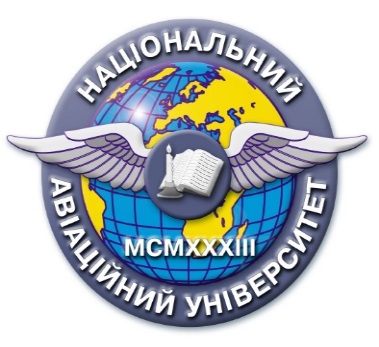 Силабус навчальної дисципліни«КРИМІНАЛЬНІ ПРАВОПОРУШЕННЯ ПРОТИ ЖИТТЯ ТА ЗДОРОВʼЯ»Освітньо-професійної програми «Правоохоронна діяльність»Галузь знань: 26  «Цивільна безпека»Спеціальність:  262 «Правоохоронна діяльність»Силабус навчальної дисципліни«КРИМІНАЛЬНІ ПРАВОПОРУШЕННЯ ПРОТИ ЖИТТЯ ТА ЗДОРОВʼЯ»Освітньо-професійної програми «Правоохоронна діяльність»Галузь знань: 26  «Цивільна безпека»Спеціальність:  262 «Правоохоронна діяльність»Рівень вищої освітиПерший (бакалаврський)Перший (бакалаврський)Статус дисципліниНавчальна дисципліна вибіркового компонента ОПНавчальна дисципліна вибіркового компонента ОПКурсДругийДругийСеместрВеснянийВеснянийОбсяг дисципліни, кредити ЄКТС/години4 кредити / 120 годин 4 кредити / 120 годин Мова викладанняукраїнськаукраїнськаЩо буде вивчатися (предмет вивчення)Правила і принципи кримінально-правової кваліфікації під час застосування норм про відповідальність за кримінальні правопорушення проти життя та здоров’я особи, законодавчі та інші нормативно-правові акти, які регулюють правовідносини у сфері відповідальності за кримінальні правопорушення проти життя та здоров'я особи та правильність застосування цих нормативних актів.Правила і принципи кримінально-правової кваліфікації під час застосування норм про відповідальність за кримінальні правопорушення проти життя та здоров’я особи, законодавчі та інші нормативно-правові акти, які регулюють правовідносини у сфері відповідальності за кримінальні правопорушення проти життя та здоров'я особи та правильність застосування цих нормативних актів.Чому це цікаво/треба вивчати (мета)Метою викладання навчальної дисципліни є закріплення теоретичних знань в галузі кримінально-правової охорони життя та здоров'я особи та практичних навичок для їх застосування в конкретних життєвих ситуаціях, формування правової культури під час практичного застосування цих норм кримінального законодавства.Метою викладання навчальної дисципліни є закріплення теоретичних знань в галузі кримінально-правової охорони життя та здоров'я особи та практичних навичок для їх застосування в конкретних життєвих ситуаціях, формування правової культури під час практичного застосування цих норм кримінального законодавства.Чому можна навчитися (результати навчання)- Виокремлювати юридично значущі факти і формувати обґрунтовані правові висновки.  - Знати і розуміти сучасні правові доктрини, цінності та принципи функціонування національної правової системи.  - Знати і розуміти відповідні вимоги законодавства, грамотно оформлювати процесуальні документи, що використовуються під час провадження у справах про адміністративні правопорушення, здійснювати превентивні та примусові поліцейські заходи, а також кваліфікацію адміністративних та кримінальних правопорушень.- Виокремлювати юридично значущі факти і формувати обґрунтовані правові висновки.  - Знати і розуміти сучасні правові доктрини, цінності та принципи функціонування національної правової системи.  - Знати і розуміти відповідні вимоги законодавства, грамотно оформлювати процесуальні документи, що використовуються під час провадження у справах про адміністративні правопорушення, здійснювати превентивні та примусові поліцейські заходи, а також кваліфікацію адміністративних та кримінальних правопорушень.Як можна користуватися набутими знаннями і уміннями (компетентності)- Здатність застосовувати знання у практичних ситуаціях.- Здатність приймати обґрунтовані рішення.  - Здатність професійно оперувати категоріально-понятійним апаратом права і правоохоронної діяльності.  - Здатність до критичного та системного аналізу правових явищ і застосування набутих знань та навичок у професійній діяльності.  - Здатність самостійно збирати та критично опрацьовувати, аналізувати та узагальнювати правову інформацію з різних джерел. - Здатність аналізувати та систематизувати одержані результати, формулювати аргументовані висновки та рекомендації.- Здатність ефективно застосовувати сучасні техніку і технології захисту людини, матеріальних цінностей і суспільних відносин від проявів криміногенної обстановки та обґрунтовувати вибір засобів та систем захисту людини і суспільних відносин.- Здатність застосовувати знання у практичних ситуаціях.- Здатність приймати обґрунтовані рішення.  - Здатність професійно оперувати категоріально-понятійним апаратом права і правоохоронної діяльності.  - Здатність до критичного та системного аналізу правових явищ і застосування набутих знань та навичок у професійній діяльності.  - Здатність самостійно збирати та критично опрацьовувати, аналізувати та узагальнювати правову інформацію з різних джерел. - Здатність аналізувати та систематизувати одержані результати, формулювати аргументовані висновки та рекомендації.- Здатність ефективно застосовувати сучасні техніку і технології захисту людини, матеріальних цінностей і суспільних відносин від проявів криміногенної обстановки та обґрунтовувати вибір засобів та систем захисту людини і суспільних відносин.Навчальна логістикаЗміст дисципліни: 1. Об’єкт складів кримінальних правопорушень проти життя та здоров’я особи2. Об’єктивна сторона складів кримінальних правопорушень проти життя особи.3. Об’єктивна сторона складів кримінальних правопорушень проти здоров’я особи.4. Суб’єктивна сторона складів кримінальних правопорушень проти життя та здоров’я особи.5. Суб’єкт складів кримінальних правопорушень проти життя та здоров’я особи.6. Кваліфікуючі та особливо кваліфікуючі ознаки складів кримінальних правопорушень проти життя та здоров’я особи.7. Особливості кваліфікації кримінальних правопорушень проти життя особи.8. Особливості кваліфікації кримінальних правопорушень проти здоров’я особи.Види занять: лекції, практичні заняттяМетоди навчання: навчальна дискусія, робота в малих групах, мозкова атака, кейс, презентація, рольова гра, креативні технології, інноваційні методики.Форми навчання: очна,  дистанційнаЗміст дисципліни: 1. Об’єкт складів кримінальних правопорушень проти життя та здоров’я особи2. Об’єктивна сторона складів кримінальних правопорушень проти життя особи.3. Об’єктивна сторона складів кримінальних правопорушень проти здоров’я особи.4. Суб’єктивна сторона складів кримінальних правопорушень проти життя та здоров’я особи.5. Суб’єкт складів кримінальних правопорушень проти життя та здоров’я особи.6. Кваліфікуючі та особливо кваліфікуючі ознаки складів кримінальних правопорушень проти життя та здоров’я особи.7. Особливості кваліфікації кримінальних правопорушень проти життя особи.8. Особливості кваліфікації кримінальних правопорушень проти здоров’я особи.Види занять: лекції, практичні заняттяМетоди навчання: навчальна дискусія, робота в малих групах, мозкова атака, кейс, презентація, рольова гра, креативні технології, інноваційні методики.Форми навчання: очна,  дистанційнаПререквізитиТеорія держави і права, Кримінальне право, Організація судових і правоохоронних органів, Кримінологія, Основи діяльності Національної поліції України, Конституційні засади діяльності правоохоронних органів УкраїниТеорія держави і права, Кримінальне право, Організація судових і правоохоронних органів, Кримінологія, Основи діяльності Національної поліції України, Конституційні засади діяльності правоохоронних органів УкраїниПореквізитиТеорія доказів в кримінальному провадженні, Практика Європейського суду з прав людини, Актуальні проблеми кримінального права.Теорія доказів в кримінальному провадженні, Практика Європейського суду з прав людини, Актуальні проблеми кримінального права.Інформаційне забезпеченняз репозитарію та фонду НТБ НАУНавчальна та наукова література:Навроцький В. О. Основи кримінально-правової кваліфікації. 2-ге вид. К. : Юрінком Інтер, 2009. 512 с.Питання кримінального права у рішеннях Конституційного Суду України : навч. посіб., видання друге, доповн.; упорядн.: Л. П. Брич, О. І. Денькович, Л. В. Курило, В. Є. Ясеницький. Львів : ЛьвДУВС, 2015. 264 с.Практика застосування Верховним Судом України положень Особливої частини Кримінального кодексу України; За заг. ред. А. А. Музики. К.: «Центр учбової літератури», 2017. 915 с.Правові висновки Верховного Суду України щодо застосування норм  кримінального права (2011-2017 роки); За заг. ред.  А. А. Музики. Київ: «Центр учбової літератури», 2018. 845 с.Лихова С.Я. Теоретичні основи кваліфікації кримінальних правопорушень: навчальний посібник. К., НАУ, 2021. 164 с.Навчальна та наукова література:Навроцький В. О. Основи кримінально-правової кваліфікації. 2-ге вид. К. : Юрінком Інтер, 2009. 512 с.Питання кримінального права у рішеннях Конституційного Суду України : навч. посіб., видання друге, доповн.; упорядн.: Л. П. Брич, О. І. Денькович, Л. В. Курило, В. Є. Ясеницький. Львів : ЛьвДУВС, 2015. 264 с.Практика застосування Верховним Судом України положень Особливої частини Кримінального кодексу України; За заг. ред. А. А. Музики. К.: «Центр учбової літератури», 2017. 915 с.Правові висновки Верховного Суду України щодо застосування норм  кримінального права (2011-2017 роки); За заг. ред.  А. А. Музики. Київ: «Центр учбової літератури», 2018. 845 с.Лихова С.Я. Теоретичні основи кваліфікації кримінальних правопорушень: навчальний посібник. К., НАУ, 2021. 164 с.Локація та матеріально-технічне забезпеченняАудиторія практичного навчанняАудиторія практичного навчанняСеместровий контроль, екзаменаційна методикаДиференційований залікДиференційований залікКафедракримінального права і процесукримінального права і процесуФакультетюридичний юридичний Викладач(і)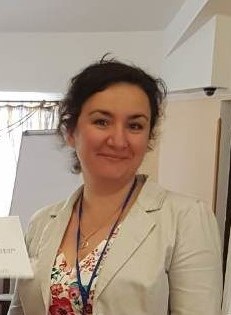 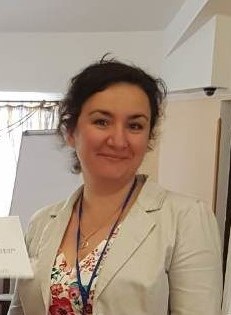 ПІБ ЛИСЬКО ТЕТЯНА ДАВИДІВНАПосада: доцент кафедри Вчений ступінь: к.ю.н.Профайл викладача: http://www.law.nau.edu.ua/uk/caphedras/chair2/3279-lysko-tdТел.: 044 406 70 15E-mail: tetiana.lysko@npp.nau.edu.uaРобоче місце: 1-448Оригінальність навчальної дисципліниАвторський курсАвторський курсЛінк на дисциплінуВ розробціВ розробці